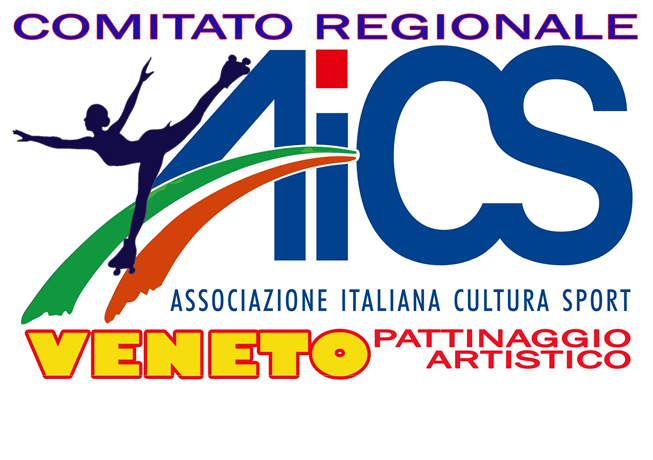 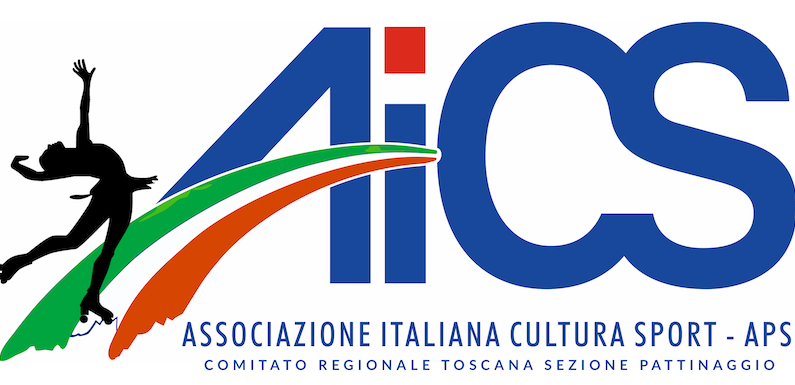 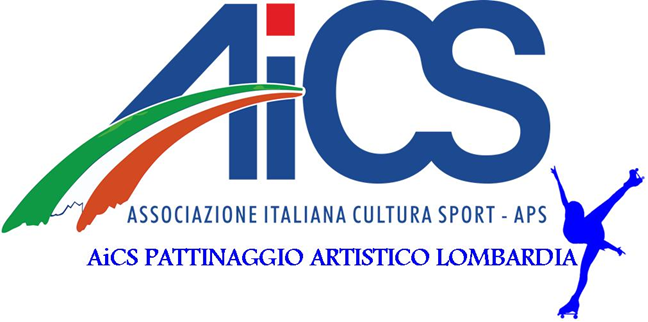 DICHIARAZIONEIo sottoscritto…………………………………………………Presidente della Società ……………………………………………………..dichiaro che gli atleti iscritti sono in possesso dei certificati medici di idoneità all’attività sportiva agonistica o non agonistica in corso di validità e che questi sono custoditi presso la sede societaria. In fede.Data…………………….	Il Presidente della Società ……………………………………………… 